ИГРАЕМ ВМЕСТЕ«Подбери созвездие».Соединить линиями созвездие с нужной картинкой.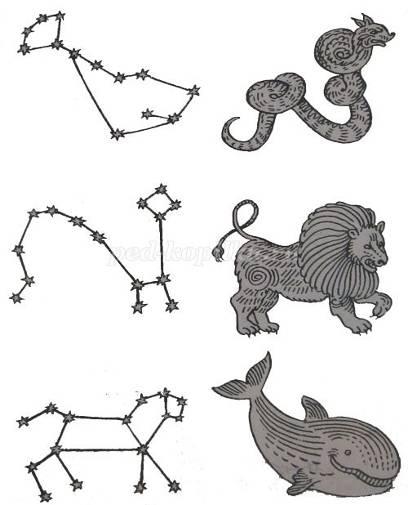 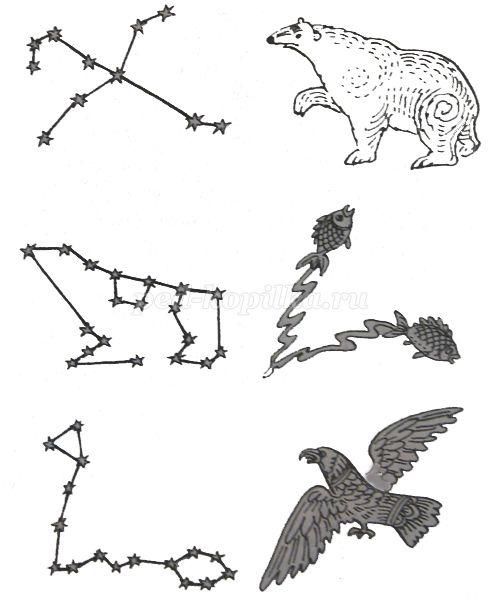 